Ifeanyichukwu tonia ..pharmacy(19/mhs11/068)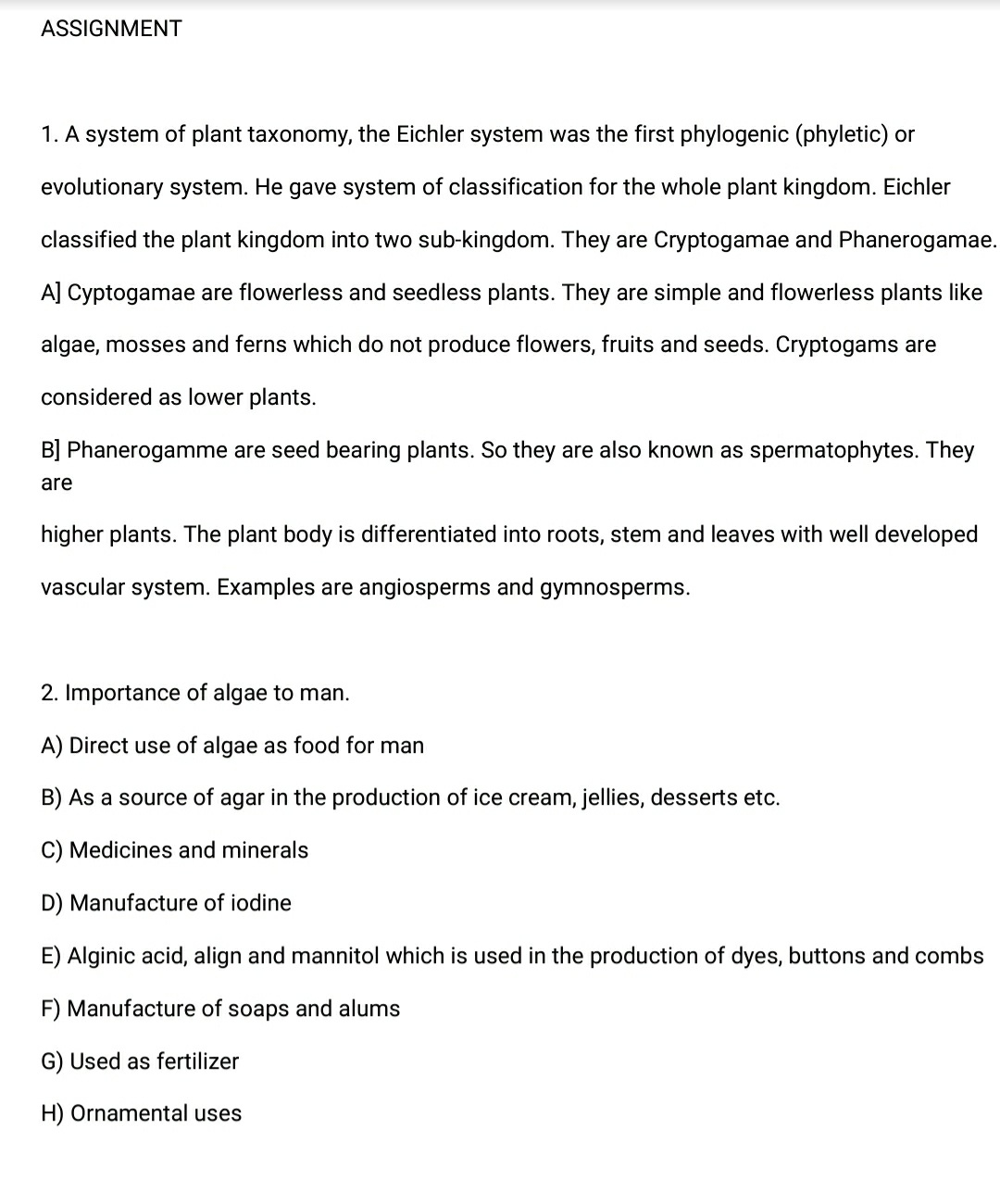 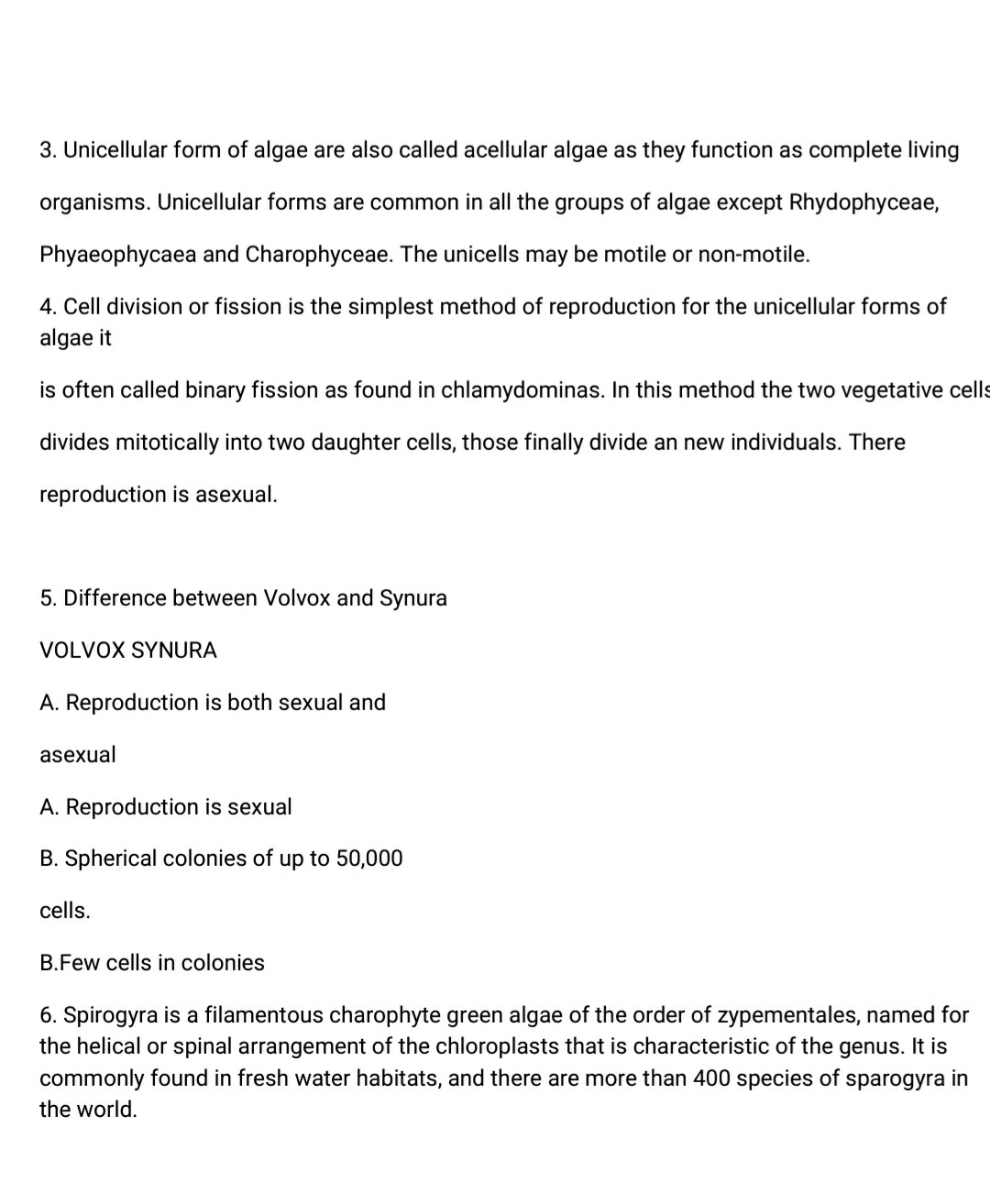 24 Apr 2020